МУНИЦИПАЛЬНОЕ КАЗЕННОЕ УЧРЕЖДЕНИЕУПРАВЛЕНИЕ ОБРАЗОВАНИЯ
 БАЛАГАНСКОГО РАЙОНАП Р И К А З 19.12.2014 				п. Балаганск 				№ 263 На основании Постановления мэра Балаганского района от 24 ноября № 619 « О внесении изменений в постановление мэра Балаганского района от 3 апреля 2012года № 142 «Об утверждении административного регламента оказания муниципальной услуги «Зачисление детей в муниципальные дошкольные образовательные учреждения, расположенные на территории муниципального образования Балаганский район, реализующие программу дошкольного образования», во исполнение требований протеста прокурора Балаганского районаП Р И К А З Ы В А Ю:Руководителям образовательных дошкольных организаций руководствоваться административным регламентом, изложенным в новой редакции «Зачисление детей в муниципальные дошкольные образовательные учреждения, расположенные на территории муниципального образования Балаганский район, реализующие программу дошкольного образования»Договор об образовании по образовательным программам дошкольного образования прилагается.Контроль за исполнением данного приказа возлагаю на методиста Степутенко Т.С.Начальник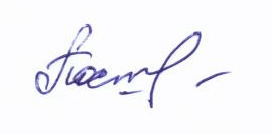 В.Н. Постникова